Friday 11th March 2022                                Due: Wednesday 16th March 2022                                          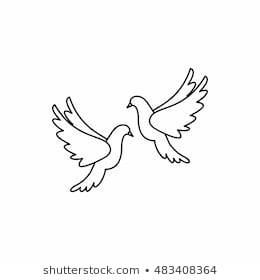 HomeworkHandwriting: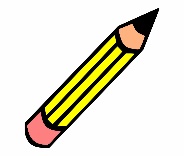 Writing / Topic: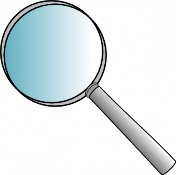 Maths: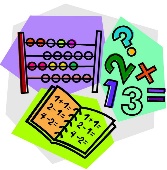 Reading: 

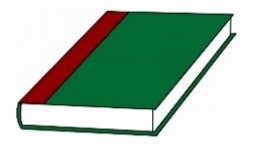 